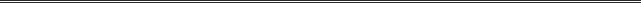 FIRST COURSE Lobster Bisque ENTRÉE COURSE Chop romaine, chick peas, feta cheese, pepperoncini, kalamata olives, red onion, tomato, cucumber, crispy pita, lemon vinaigrettewith choice of  6oz Salmon or 6oz Chicken DESSERT COURSE House made cheesecake $25 menu (coffee and soft drink included) +tax and 20% gratuityFIRST COURSE Chop romaine, chick peas, feta cheese, pepperoncini, kalamata olives, red onion, tomato, cucumber, crispy pita, lemon vinaigretteENTRÉE COURSE (choice of one)Glazed Salmonking crab & potato hash, smoked tomato vinaigrette, crispy leaksLemon Chicken parmesan crusted, capers, artichokes, spinach, lemon white wine sauceDESSERT COURSE House made cheesecake $25 menu (coffee and soft drink included) +tax and 20% gratuityFIRST COURSE (served family style)Crispy Calamarifresh fried calamari, fried jalapeno, grape tomato SALAD COURSEChop romaine, chick peas, feta cheese, pepperoncini, kalamata olives, red onion, tomato, cucumber, crispy pita, lemon vinaigretteENTRÉE COURSE (choice of one) Glazed Salmonking crab & potato hash, smoked tomato vinaigrette, crispy leaksLemon Chicken  parmesan crusted, capers, artichokes, spinach, lemon white wine sauceRed Wine braised Short Ribsgarlic mash potatoes, seasonal vegetables, red wine demiDESSERT COURSE House made cheesecake $35 menu (coffee and soft drink included) +tax and 20% gratuityFIRST COURSE (served family style)Capresefresh buffalo mozzarella cheese, fresh tomato, basilCrispy Calamarifresh fried calamari, fried jalapeno, grape tomato Coconut Shrimpjumbo shrimp, breaded, spicy orange sauce SALAD/ SOUP COURSEChop romaine, chick peas, feta cheese, pepperoncini, kalamata olives, red onion, tomato, cucumber, crispy pita, lemon vinaigretteENTRÉE COURSE (choice of one) Glazed Salmonking crab & potato hash, smoked tomato vinaigrette, crispy leaksLemon Chicken parmesan crusted, capers, artichokes, spinach, lemon white wine sauce6 oz Filet Mignonpotato puree, seasonal vegetables, house made zip sauceDESSERT COURSE Chocolate cake served with vanilla ice cream$45 menu (coffee and soft drink included) +tax and 20% gratuity